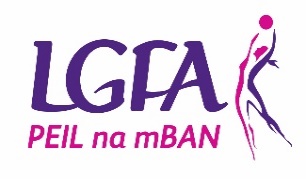 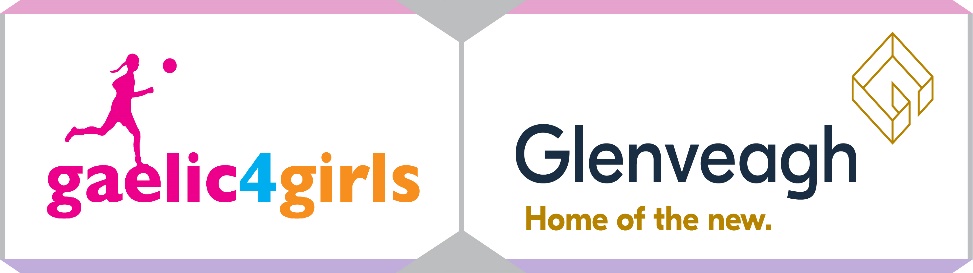 Britain G4G Application formTo register your Club’s interest and apply for the 2023 Gaelic4Girls programme, please complete this application form and return to Vinny Whelan- National Development Officer by email to Vincent.whelan@lgfa.ie by 15th November 2022. Please Note – All sections must be completed or the application will not be acceptedClub Name:                                        ______________________________________________County: 	______________________________________________Club contact for this application: 	_____________________________________________Phone:	(Home):  ___________	  (Mobile):    _____________________Email: 	 ________________________________How long is your Ladies Football Club in existence?  _______________________________MEMBERSHIP FIGURES:SCHOOL INFORMATION (fill in for both programmes)REASONS TO BE SELECTED:Please give the top 3 reasons why your Club should be selected to host…EVIDENCEPlease provide evidence to indicate that your Club has the sufficient resources to host the Gaelic4Girls ProgrammeI confirm that:All information supplied in this application form is accurate I have read the G4G information sheet in full and will fully comply with all terms and conditions associated with the roll out of the programme(s)Signed:__________________	Date: 	____________________Please note that any applications received after the closing date (15th November 2022) will not be considered for the Gaelic4Girls programme this year.Age GroupTotal number of registered membersNumber of mentors currently involved with the team(s)Under 8		Under 10Under 12Under 15Under 16Under 17Under 18AdultNon PlayersGaelic4Mothers & OthersName of PRIMARY Schools in your areaMixed/All GirlsNumber of Girls aged 8 – 12 years2023 Gaelic4Girls ProgrammeCo-OrdinatorCoaches (Min 3 per age group)FacilitiesEquipmentGaelic4Girls programme